Cicero Preparatory Girls’ Footwear Examples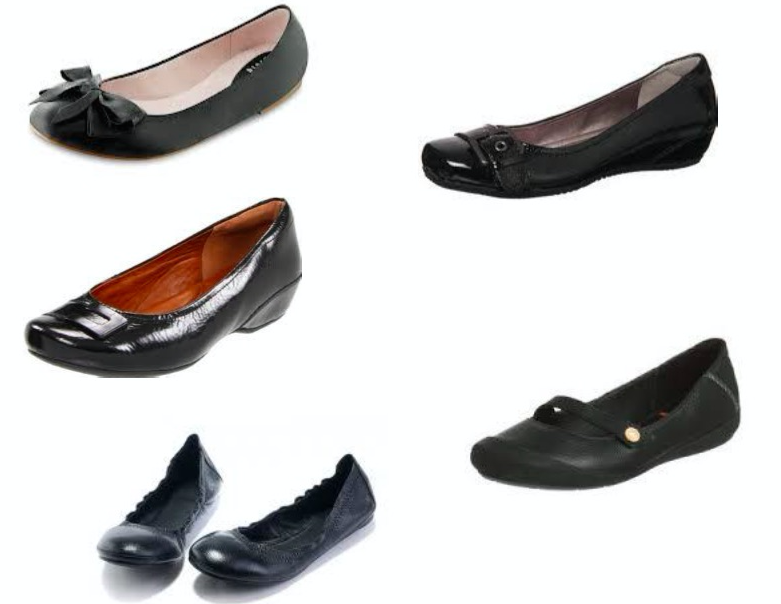 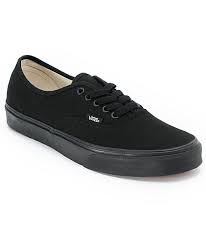 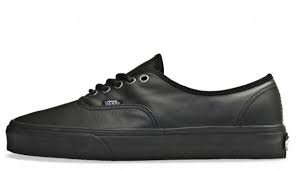 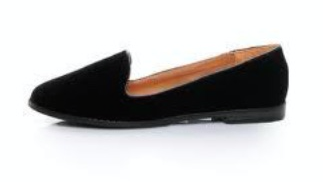 